Leży Ci na sercu los uchodźców z Ukrainy, którzy uciekając przed grozą wojny, znaleźli bezpieczne schronienie 
w Rybniku? Chcesz pomóc, a nie wiesz jak to zrobić? Myślisz o wolontariacie? Możesz zaoferować dach nad głową albo pracę?Kompleksową informację jak pomagać uchodźcom z Ukrainy w Rybniku znajdziesz na stronie: https://www.rybnik.eu/dla-mieszkancow/pomoc-ukrainieTam znajdziesz również aktualizowaną na bieżąco listę prowadzonych w mieście zbiórek darów: https://www.rybnik.eu/dla-mieszkancow/pomoc-ukrainie/zbiorki-miejskieInformacje publikujemy również w języku ukraińskim: https://www.rybnik.eu/ua/dlja-meshkanciv/dopomoga-ukrajiniChcesz wspomóc uciekających przed wojną Ukraińców, ale nie możesz oferować swojego czasu albo dachu nad głową? Możesz wpłacić pieniądze na pomoc dla uchodźców. Darowizny można wpłacać na rachunek Ośrodka Pomocy Społecznej w Rybniku: 21 1020 2528 0000 0402 0462 4930 z dopiskiem „Darowizna – pomoc dla uchodźców z Ukrainy”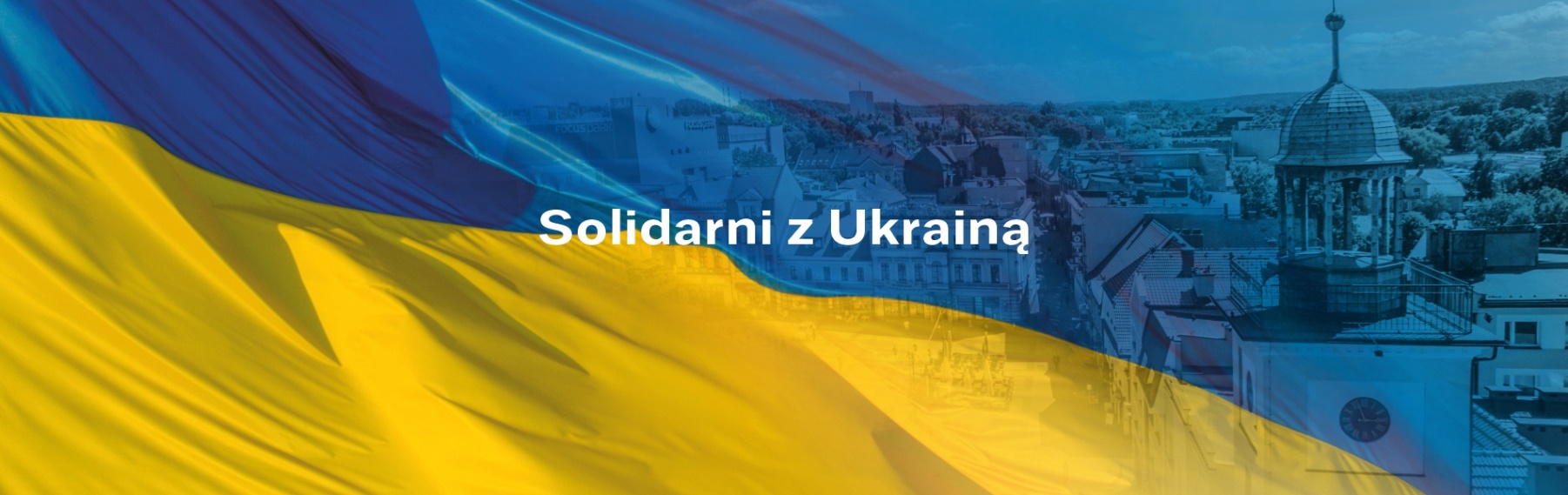 